 31       11 by 11 club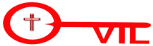  31      11 by 11 club5 x 11 =1 x 11 =9 x 11 =10 x 11 =3 x 11 =6 x 11 =8 x 11 =7 x 11 =11 x 11 =12 x 11 =2 x 11 =4x 11 =5 x 11 =1 x 11 =9 x 11 =10 x 11 =3 x 11 =6 x 11 =8 x 11 =7 x 11 =11 x 11 =12 x 11 =2 x 11 =4 x 11 =